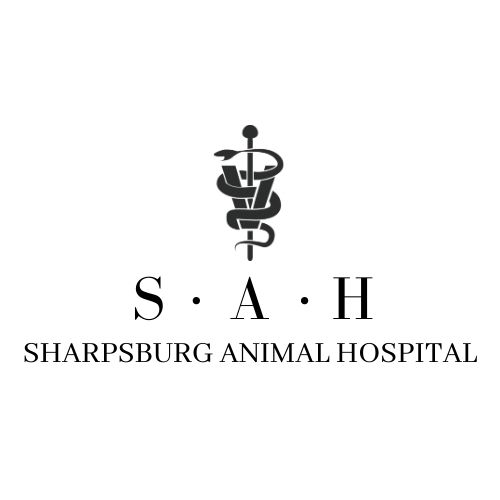 Patient/Client InformationName____________________________Spouse/Partner________________Address_______________________________________________________City______________________State__________Zip___________________Home Phone___________________Cell Phone_______________________Email Address__________________________________________________Driver’s License Number__________State____ (if you wish to pay by check)Emergency Contact___________________Phone_____________________How did you learn about our hospital? ______________________________Can we post pictures of your pet on social media? _____________________WE WILL GLADLY DISCUSS THE COST OF SERVICES AND/OR PREPARE A WRITTEN ESTIMATE FOR RECOMMENDED PROCEDURES.ALL FEES ARE DUE AT THE TIME OF SERVICEWE DO NOT OFFER A PAYMENT PLANDEPOSITS MAY BE REQUIRED FOR THE PET BEING ADMITTEDTHERE WILL BE A $35.00 FEE FOR RETURNED CHECKS Unless otherwise specified I authorize the release of medical records for the following services:Boarding_____	Grooming_____	Referral for other veterinarians_____Patient information:Name________________	Species_______________ DOB___________Breed________________	Altered (spayed/neutered?) ______________Name________________	Species_______________ DOB___________Breed________________	Altered (spayed/neutered?) ______________Name________________	Species_______________ DOB___________Breed________________	Altered (spayed/neutered?) ______________Name________________	Species_______________ DOB___________Breed________________	Altered (spayed/neutered?) ______________Name________________	Species_______________ DOB___________Breed________________	Altered (spayed/neutered?) ______________Signature:_______________________________Date:__________________